Puppet making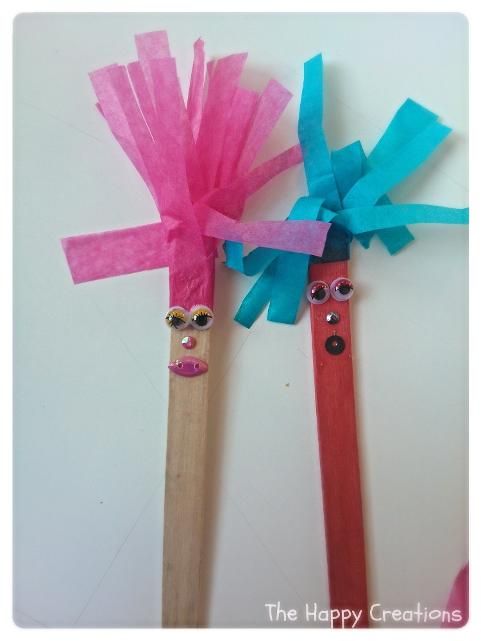 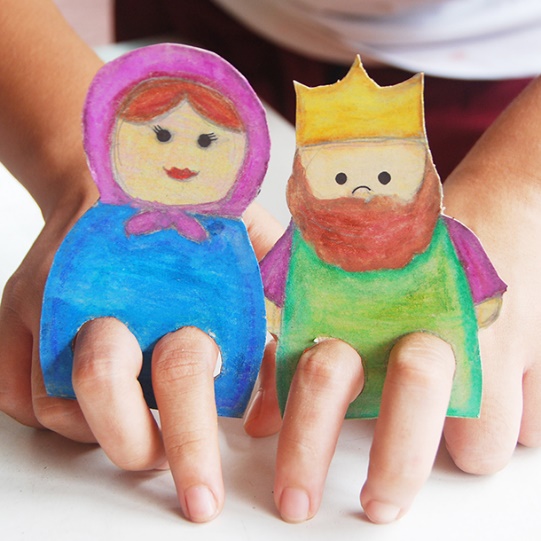 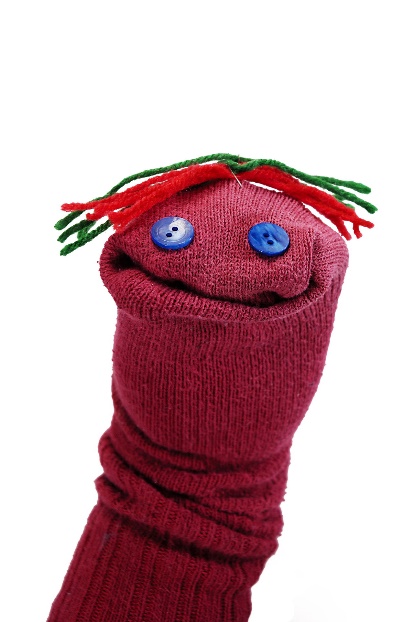 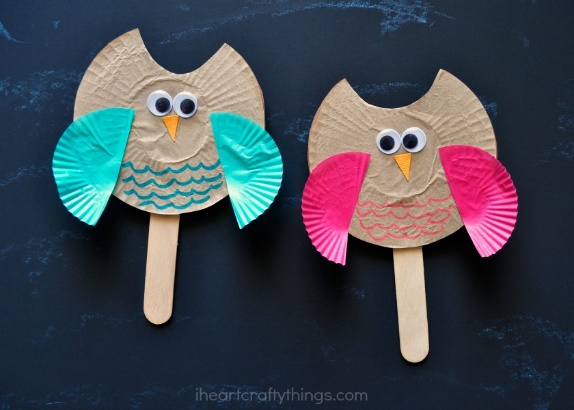 These can be made in lots of ways:Use painted card and cut holes for fingersUse lolly sticks and decorate as charactersSew old buttons onto a sock and add wool hairUse lolly sticks and paper plates to create creatures.All of these puppet ideas can be linked with creation, stories, pirates, sea and sky themes. Encourage the children to use their puppets to tell stories.